SOP Konseling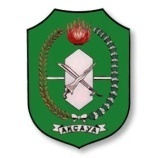 PEMERINTAH PROVINSI KALIMANTAN BARATRUMAH SAKIT JIWA DAERAH SUNGAI BANGKONGPROVINSI KALIMANTAN BARATNomor SOP060/TU.00.01.2. 3631/2020PEMERINTAH PROVINSI KALIMANTAN BARATRUMAH SAKIT JIWA DAERAH SUNGAI BANGKONGPROVINSI KALIMANTAN BARATTanggal Pembuatan06 September 2020PEMERINTAH PROVINSI KALIMANTAN BARATRUMAH SAKIT JIWA DAERAH SUNGAI BANGKONGPROVINSI KALIMANTAN BARATTanggal RevisiPEMERINTAH PROVINSI KALIMANTAN BARATRUMAH SAKIT JIWA DAERAH SUNGAI BANGKONGPROVINSI KALIMANTAN BARATTanggal Efektif02 Oktober 2020PEMERINTAH PROVINSI KALIMANTAN BARATRUMAH SAKIT JIWA DAERAH SUNGAI BANGKONGPROVINSI KALIMANTAN BARATDisahkan olehDirektur Rumah Sakit Jiwa Daerah Sungai BangkongProvinsi Kalimantan Barat,dr. Batara Hendra Putra SianiparPembinaNIP. 197606132006041012SUB BAGIAN PELAYANAN MEDIKNama SOPKonselingDASAR HUKUMKUALIFIKASI PELAKSANAUU Kesehatan No. 36 tahun 2009 tentang kesehatan.UU tentang Rumah Sakit No.44 /PsikologSarjana PsikologiKETERKAITANPERALATAN/PERLENGKAPANSOP  Minat BakatUkuran ruangan 2 x 2 m, kedap suara, 1 meja 2 kursi, lampu penerangan yang cukup, sirkulasi udara yang baik, buku status pasien, alat tulis, tissue, tempat sampah. PERINGATANPENCATATAN DAN PENDATAANPelayanan benar-benar sesuai SOP untuk menghindari kesalahan.NO.AKTIVITASMUTU BAKUMUTU BAKUMUTU BAKUMUTU BAKUMUTU BAKUMUTU BAKUNO.AKTIVITASTerapis/PerawatPsikologKasirPersyaratan/ kelengkapanWaktuOutput123456781Mengucapkan salam kepada klien2Mempersilahkan klien duduk3Memperkenalkan diri4Menanyakan latar belakang kunjungan dan alasan kunjungan Mengetahui maksud dan tujuan kunjungan klien5Melakukan anamnesa (keluhan dan riwayat keluhan) dan/atau pemeriksaan psikologis menggunakan tes psikologiKertas HVS, Alat Tulis, Alat Tes Psikologi30 menitHasil test psikologi terdata6Menanyakan kesediaan klien untuk melakukan konselingUang tunai, buku kwitansi7Melakukan konseling apabila klien bersedia langsung diberikan konseling pada hari kedatangan pertama, dan diberikan batasan waktu 30 – 45 menit per sesi konselingKertas HVS, Alat Tulis8Mempersilahkan klien menceritakan semua permasalahan dan konselor/psikolog mendengarkan secara aktifKertas HVS, Alat Tulis20 menitPsikolog mengetahui gambaran permasalahan klien9Memberikan kesempatan klien untuk menemukan pemecahan masalahnya sendiri dan mendiskusikannya bersama5 menitKlien mulai terpikir pemecahan untuk masalahnya sendiri10Memberikan kesempatan dan waktu untuk klien berpikir5 menit11Membantu klien untuk membuat keputusan dalam pemecahan masalah klien5 menitKlien mengetahui cara mengambil keputusan yang tepat12Memberikan kesempatan kepada klien untuk mempertimbangkan kembali keputusan yang sudah diambil10 menit13Memberhentikan proses konseling dan memberikan informasi mengenai kelanjutan konseling5 menit14Menentukan jadwal yang tepat untuk bertemu kembalikalender2 menitKlien tahu pasti kapan akan konseling lanjutan15Memberikan total biaya konselingKwitansi Pembayaran1 menit16Klien melakukan pembayaran di kasirKwitansi, uang tunaiBukti Pembayaran yang sah17Psikolog mendapatkan kwitansi dari kasir